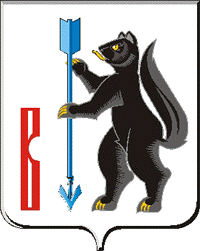 АДМИНИСТРАЦИЯГОРОДСКОГО ОКРУГА ВЕРХОТУРСКИЙП О С Т А Н О В Л Е Н И Еот 17.08.2017г. № 649г. ВерхотурьеО ликвидации Верхотурского муниципального ремонтно-технического предприятия с базой снабжения «Верхотурское МРТПС»В соответствии со статьями 61-64 Гражданского кодекса Российской Федерации, Федеральным законом от 06 октября 2003 года №131-ФЗ «Об общих принципах организации местного самоуправления в Российской Федерации», статьей 35 Федерального закона от 14 ноября 2002 года № 161-ФЗ «О государственных и муниципальных унитарных предприятиях», Решением Думы городского округа Верхотурский от 25 сентября 2010 года № 61 «Об утверждении Положения о порядке принятия решений о создании, реорганизации и ликвидации муниципальных предприятий и учреждений городского округа Верхотурский», руководствуясь статьей 26 Устава городского округа Верхотурский,ПОСТАНОВЛЯЮ:1.Ликвидировать Верхотурское муниципальное ремонтно-техническое предприятие с базой снабжения (далее – «Верхотурское МРТПС»), расположенное по адресу: 624380, Свердловская область, г. Верхотурье, ул. Мелиораторов, д.38.2.Установить срок ликвидации «Верхотурское МРТПС» в течение 6 месяцев со дня вступления в силу настоящего постановления.3.Сформировать и утвердить состав ликвидационной комиссии «Верхотурское МРТПС» (приложение № 1).4. Установить председателю ликвидационной комиссии ежемесячное вознаграждение в размере 30 000 (тридцать тысяч) рублей без учета начисляемых на вознаграждение налогов.5.Ликвидационной комиссии при ликвидации предприятия «Верхотурское МРТПС»:5.1.В порядке и в сроки, установленные трудовым законодательством Российской Федерации, предупредить работников «Верхотурское МРТПС» о предстоящем увольнении в связи с ликвидацией данного предприятия и обеспечить проведение комплекса организационных мероприятий, связанных с ликвидацией «Верхотурское МРТПС», в отношении работников предприятия с соблюдением трудовых и социальных гарантий.5.2.Осуществлять предусмотренные Гражданским кодексом Российской Федерации и нормативными правовыми актами Российской Федерации мероприятия по ликвидации предприятия «Верхотурское МРТПС».5.3.Обеспечить реализацию полномочий по управлению делами ликвидируемого предприятия «Верхотурское МРТПС» в течение всего периода ликвидации5.4.Поместить в средствах массовой информации, в которых публикуются данные о государственной регистрации юридического лица, сообщение о ликвидации предприятия «Верхотурское МРТПС» и о порядке и сроке заявления требований кредиторами. Срок не может быть менее двух месяцев с момента опубликования сообщения о ликвидации.5.5.Выявить и уведомить в письменной форме о ликвидации предприятия «Верхотурское МРТПС» всех известных кредиторов и оформить с ними акты сверки взаиморасчетов.5.6.Принять меры по выявлению дебиторов и получению дебиторской задолженности.5.7.В срок 20 рабочих дней после окончания срока предъявления требований кредиторами составить промежуточный ликвидационный баланс, который должен содержать сведения о составе имущества ликвидируемого юридического лица, перечне требований, предъявленных кредиторами, результатах их рассмотрения, а также о перечне требований, удовлетворенных вступившим в законную силу решением суда, независимо от того, были ли такие требования приняты ликвидационной комиссией.5.8.Представить промежуточный ликвидационный баланс на утверждение Учредителю.5.9.В срок 20 рабочих дней после завершения расчетов с кредиторами составить ликвидационный баланс и представить на утверждение Учредителю.5.10.В срок 10 рабочих дней после утверждения ликвидационного баланса представить в уполномоченный государственный орган для внесения в Единый государственный реестр юридических лиц уведомление о завершении процесса ликвидации предприятия «Верхотурское МРТПС».5.11.Предоставить Учредителю свидетельство об исключении предприятия «Верхотурское МРТПС» из Единого государственного реестра юридических лиц.5.12.Утвердить план мероприятий по ликвидации предприятия «Верхотурское МРТПС» в соответствии с Гражданским кодексом Российской Федерации (приложение № 2).	6.Председателю ликвидационной комиссии А.В. Рюмину:	6.1.В течение трех рабочих дней после даты принятия настоящего постановления уведомить в письменной форме о ликвидации предприятия «Верхотурское МРТПС» уполномоченный государственный орган для внесения сведений в Единый государственный реестр юридических лиц с приложением настоящего постановления.	6.2.Подготовить и передать муниципальное имущество, находящееся на праве хозяйственного ведения предприятия «Верхотурское МРТПС» Учредителю.	7.Комитету по управлению муниципальным имуществом Администрации городского округа Верхотурский (Е.С. Лумпова) в течение 30 рабочих дней с даты передачи председателем ликвидационной комиссии свидетельства об исключении предприятия «Верхотурское МРТПС» из Единого государственного реестра юридических лиц после ликвидации предприятия, внести соответствующие изменения в реестр муниципальной собственности городского округа Верхотурский.8. Установить, что со дня вступления в силу настоящего постановления функции единоличного исполнительного органа предприятия «Верхотурское МРТПС» переходят к председателю ликвидационной комиссии (ликвидатору).9.Опубликовать настоящее постановление в информационном бюллетене «Верхотурская неделя» и разместить на официальном сайте Администрации городского округа Верхотурский.10. Настоящее постановление вступает в силу со дня его принятия.        11.Контроль исполнения настоящего постановления оставляю за собой.Глава Администрации городского округа Верхотурский                                                   В.В. СизиковПриложение № 1к постановлению Администрациигородского округа Верхотурскийот 17.08.2017г. № 649Составликвидационной комиссииПриложение № 2к постановлению Администрациигородского округа Верхотурскийот 17.08.2017г. № 649ПЛАНмероприятий по ликвидации Верхотурского муниципального ремонтно-технического предприятия с базой снабжения «Верхотурское МРТПС»Рюмин Александр Викторович-председатель ликвидационной комиссии;Рылова Наталья Николаевна-секретарь ликвидационной комиссии, ведущий специалист Комитета по управлению муниципальным имуществом Администрации городского округа ВерхотурскийЧлены ликвидационной комиссииЧлены ликвидационной комиссииЧлены ликвидационной комиссииЧебыкина Татьяна Николаевна-Ведущий специалист юридического отдела Администрации городского округа Верхотурский;Нарсеева Елена Николаевна-Председатель Комитета экономики и планирования Администрации городского округа Верхотурский№ п\пНаименование мероприятияСрокисполненияОтветственные лицаПримечание123451Провести инвентаризацию имущества ликвидируемого учрежденияв течение 15 рабочих дней со дня вступления в силу постановления о ликвидацииликвидационная комиссияСтатья 12 Федерального закона № 129 «О бухгалтерском учете»2Опубликовать в журнале «Вестник государственной регистрации» информацию о ликвидации «Верхотурское МРТПС»в течение 10 рабочих дней с момента получения листа записи Единого государственного реестра юридических лиц о принятии решения о ликвидации юридического лица и назначении ликвидационной комиссии (ликвидатора) из уполномоченного государственного органаликвидационная комиссияСтатья  63 Гражданского кодекса Российской Федерации, с учетом сроков окончания полномочий3Письменно уведомить кредиторовв течение 10 рабочих дней с момента получения листа записи Единого государственного реестра юридических лиц о принятии решения о ликвидации юридического лица и назначении ликвидационной комиссии (ликвидатора) из уполномоченного государственного органаликвидационная комиссия4Письменно направить дебиторам требования о выплате денежных средствв течение 10 рабочих дней с момента получения листа записи Единого государственного реестра юридических лиц о принятии решения о ликвидации юридического лица и назначении ликвидационной комиссии (ликвидатора) из уполномоченного государственного органаликвидационная комиссия5Предупредить работников о предстоящем увольнении с соблюдением трудовых и социальных гарантийне менее чем за два месяца до увольненияликвидационная комиссия6Составить промежуточный ликвидационный баланс в соответствии с действующими правилами ведения бухгалтерского учета и отчетности с приложением перечня имущества ликвидируемого учреждения, а также перечня требований, предъявленных кредиторами и результаты их рассмотрения, и уведомить регистрирующий орган по форме Р 15001в течение 20 рабочих дней после окончания срока для предъявления требований кредиторовликвидационная комиссияПункт 2  статьи 63 Гражданского кодекса Российской Федерации,7Проведение расчетов с кредиторами первой и второй очередив течение одного месяца со дня утверждения промежуточного ликвидационногобалансаликвидационная комиссияСтатья  63, статья 64Гражданского кодекса Российской Федерации8Проведение расчетов с кредиторами третьей и четвертой очередипо истечении месяца со дня утверждения промежуточного ликвидационного балансаликвидационная комиссияСтатья 63, статья 64Гражданского кодекса Российской Федерации9Составить ликвидационный баланс в соответствии с действующими правилами ведения бухгалтерского учета и отчетностипосле расчетов с кредиторамиликвидационная комиссияПункт 5  статьи 63 Гражданского кодекса Российской Федерации10Направление в регистрирующий орган уведомления о завершении процесса ликвидациив течение 10 календарных дней после утверждения ликвидационного баланса с учетом ст. 8, ст.21 ФЗ № 129 «О государственной регистрации юридических лиц и индивидуальных предпринимателей»ликвидационная комиссияПункт 1   статьи 21 Госпошлина в размере установлен ном статьей 333.33 Налогового кодекса Российской Федерации11Предоставить свидетельство об исключении юридического лица из Единого государственного реестра юридических лицликвидационная комиссия